                                       Наталія Талах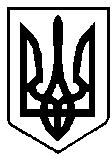 ВАРАСЬКА МІСЬКА РАДАВИКОНАВЧИЙ КОМІТЕТП Р О Є К Т       Р І Ш Е Н Н Я24.05.2023			м. Вараш			№ 213-ПРВ-23-7111Про реєстрацію помічника----------------- в особі -----------------------	Розглянувши заяву від 08 травня 2023 року --------------------------------------- року народження, який проживає за адресою: -------------------------------------------, про надання йому помічника в особі ------------------------------------------------- та заяву -------------------------------------------------------- року народження, який проживає за адресою: --------------------------------------------------------------------------------, враховуючи протокол засідання опікунської ради з питань забезпечення прав та інтересів повнолітніх осіб, які потребують опіки або піклування № 6001-ПТ-68-7111-23 від 17 травня 2023 року, відповідно до статті 78 Цивільного кодексу України, керуючись підпунктом 4 пункту «б» частини першої статті 34, частиною шостою статті 59 Закону України «Про місцеве самоврядування в Україні», виконавчий комітетВИРІШИВ:Зареєструвати -------------------------------------------, помічником ----------------------------------------------------------, з наданням йому усіх прав, що передбачені статтею 78 Цивільного кодексу України.Опікунській раді з питань забезпечення прав та інтересів повнолітніх осіб, які потребують опіки або піклування здійснювати постійний контроль за виконанням обов’язків помічника з боку -----------------------------------------------.2Контроль за виконанням даного рішення покласти на заступника міського голови з питань діяльності виконавчих органів ради Хондоку Р. В.Міський голова							Олександр МЕНЗУЛ